RESEARCH ON FACTORS AFFECTING THE SELECTINGintentiOn cOmmerciAlBANK IN DANANG CITY,VIETNAMtrinh le tAnFPT UniversityDao Thi Dai TRANGFaculty of Accounting, Duy tan UniversityReceived 26. October 2019, Reviewed 15. December 2019, Accepted 30. December 2019Abstractit is important that banks now need to know clearly about the psychologyand needs of customers, what customers really think, what they need and how they are affected by the surrounding environment that will help the bank adopt policies to attract and develop appropriate products in the competitive market today. convenientsampling methods were implemented using 200 questionnaires to collect data from customers with at least one time in using bank service. Descriptive statistical analysis, cronbach’s alpha reliability analysis, EFA factor analysis, linear regression analysing were all used to determine which factors affecting the selecting intention commercial Bank in Da nang city. the results show that employees quality is the most important factors affecting the selecting intention commercial Bank in Danang city. Based on    the results of this study, we hopes that contributing to the orientation of construction, development  and  increasingly  perfect  to  meet  the  needs  of  customers  in  order  to improve business efficiency and competitive efficiency of Commercial Bank.Key words: Selecting intention, Cronbach’s Alpha, EFA, Linear regressionJEL Classification: C30, C32, L23Introductionthe outburst of the commercial banking system has put customers in front  of many opportunities to choose rich products and services that are more diverse    and easier to change banks.this requires domestic banks in general and commercial banks in Da nang to do their best in improving their capacity to improve competitiveness, make a difference to collect attracting new customers and maintaining old customers, which is what most businesses now care about not only commercial banks. it is important that banks now need to know clearly about the psychology    and needs of customers, what customers really think, what they need and how they52are affected by the surrounding environment that will help the bank adopt policies to attract and develop appropriate products in the competitive market today.The study of Pham Thi Tam and Pham Ngoc Thuy (2010) seeks to the factors influencing customers’ intention to choose banks. The results show that brand awareness factor has the strongest impact on the intention of bank selection, followed by factors such as convenient location, troubleshooting, the influence of relatives and appearance and finally, marketing. This study provides certain results in determining the factors that affect the tendency to select a bank. However, the scope of research is limited to the  central  wards  of  Da  lat  city  and  data  were  collected  by  a  convenient  sampling method, so the market is quite homogeneous, the sample is not highly representative.The study of Ha Nam Khanh Giao and Ha Minh Dat (2014), when evaluating the elements of selecting commercial banks of the elderly in the city Ho chi minh pointed out that there are 7 factors that elderly customers are interested in when selecting banks, including Quality of employees, price, reputation, experience, facilities, incentives, and references... When distinguishing customers by income or service use, all seven factors have similar interests of groups. When distinguishing age, sex or working status, there will be differences in the level of interest in the seven banking options of groups. The significance of this study has yielded certain results    in identifying and evaluating the factors that elderly customers are interested in when choosing  a bank. this partly helps banks understand the attitudes and expectations   of consumers when choosing banks.material and methodsindividual customers are one of the important customer groups of the retail market segment that banks are targeting. “Bank customers are anyone who has an account with a bank” (United States Commercial Law of 1957). Or “Customers must have an existing account, or deposit or some similar relationship, to make a person a customer of a bank” (Goiteom, 2011).The process of selecting customers’ banks takes place with the influence of complex social relationships (between customers and relatives, friends, colleagues, other relationships) These relationships impact on students’ awareness, needs, motivation, interest and career interestWhen it comes to the process of selecting a bank of customers, it refers to  the combination of individual needs and aspirations with the requirements of a career, other factors affecting. not any customer choice is easy to accept, but they are subjectto certain external factors. In society, each individual has a definite position, with    that position individuals who enjoy benefits at the same time also need to be responsible for the community where they live, community and society.selecting a bank is an activity that has an audience. the object is the banks that customers will choose to deposit. selected banks become the purpose of customer operations. to achieve the goal, customers need to understand the object. the more fully understanding this is, the faster the ability to choose the bank.Behavioral intent is defined as the subjective intention of the customer in carrying out a specific action. Behavioral intent includes and is measured through specific manifestations: the intention to positively act tends to attract consumers with the product, increase the amount of purchase, speak well of products and suppliers, ready to pay higher fees to use the product. conversely, the intention to negatively act causes consumers to reduce or stop using the product, even switching to competingproducts and saying badly about products and suppliers (Saha and Theingi, 2009). According to Ajzen (1991), behavioral intent includes motivational factors that can affect the behavior of each individual.  these factors indicate the level of readiness      or effort that each individual will spend on behavior.Behavioral intent is human action guided by considering three factors: belief in behavior, belief in norms and belief in control. the greater this belief, the greater   the intention to act (Ajzen, 2002). According to Kotler et al. (2001), there are two factors that may hinder the intention to become actual behavior: attitudes of the surrounding people and unexpected situations.in studies of consumer behavior, some researchers such as Zeithaml et al(1996), Cronin et al. (2000) use the behavioral intent variable as a dependent variable and focused on this variable research. Intention plays a decisive role in influencing actual behavior, as well as a close relationship with actual behavior (Suki, 2011). Predicting intention is the first step in predicting real behavior (Howard and Sheth, 1967). Therefore, the intention to  use  is  described  as  consumer  willing  in  using  the product (Elbeck and Tirtiglu, 2008). So the intention to use is more important than  actual  behavioral  research,  especially  with  predictive  studies,  studies  to  findsolutions ...Zeithaml and many other researchers use behavioral intention terms that include and measure by positive behavioral intentions (such as saying good things about businesses, willing to spend money to buy products and services of an enterprise,…). In a study of factors affecting the transformation of mobile tele- communications service networks of Jordan, Awwad and Neimat (2010), the concept of behavioral intention is positive. that scale is expressed as referring others to services, maintaining and being satisfied with the service and continuing to use other services from the service provider. in his study, the author used the term intention     to use with the same positive meaning. consumers can formulate their intentions based on factors such as income, age, gender, ...The theory of reasoned action (TRA) was built by Aen and Fishbein in 1975 and is considered a pioneering doctrine in the field of social psychology research. The theory of reasoned action asserts that people often consider the results of different actions before implementing them and they will choose to take actions that will hopefully lead to the desired resultsFigure 1 The theory of reasoned action (TRA)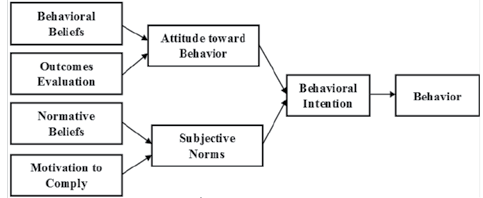 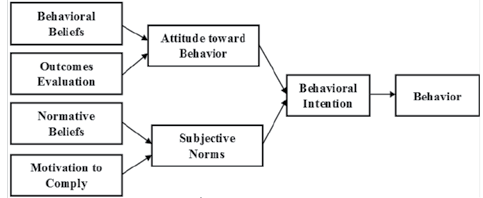 Source: Ajzen, I. & Fishbein, M. (1975), Belief, Attitude, Intention and Behavior.An Introduction to Theory and Research, Mas: Addition - WesleyTheory of Planned Behavior by Ajzen (1991) is an extended and improvedtheory of reasoned action theory.Figure 2 The theory of Planned Behavior (TPB)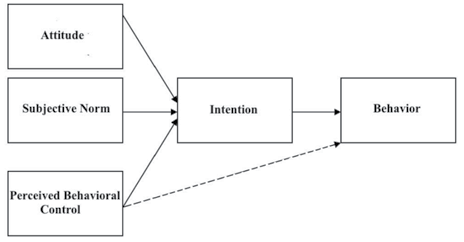 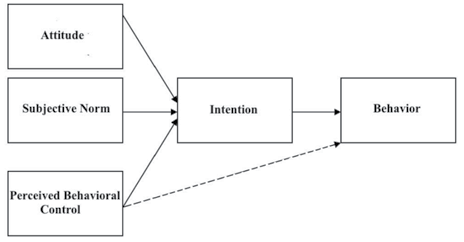 Source : Ajzen, I. (1991), The theory of Planned Behavior, Organizational Behavior andHuman Decision ProcessesBased on the studies presented above, the Attitude factor has been interpreted, analyzed into elements, showing the attitude of customers to the bank. that is, perceive the convenience of location and brand awareness. these factors play an important role in the process of finding information about the bank, which on the basis of the intention to select and is believed to have a direct impact on       the intention to use and abandon the intermediate role of attitude factor. therefore, the proposed tPB model to be revised into this study includes the intention to select banks as the central factor, the impact factors are subjective norms, perceived behavioral control and attitude factors interpreted, analyzing into elements. that is, perceive the convenience of location, brand awareness.in addition to the above-mentioned factors of the tPB model, the study considers a number of other factors that are likely to affect the customers’ intention    to select banks in Da nang, which are referenced from recent studies. On the basis of identifying the factors affecting the intention of selecting customers’ banks in Da Nang, as presented above, the proposed research model is illustrated in Figure 3.Figure 3 The proposed research model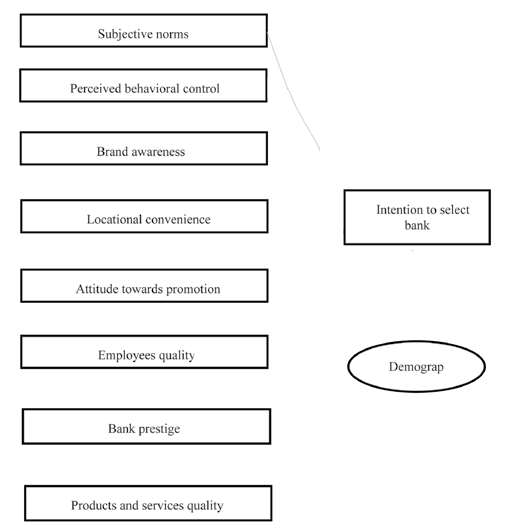 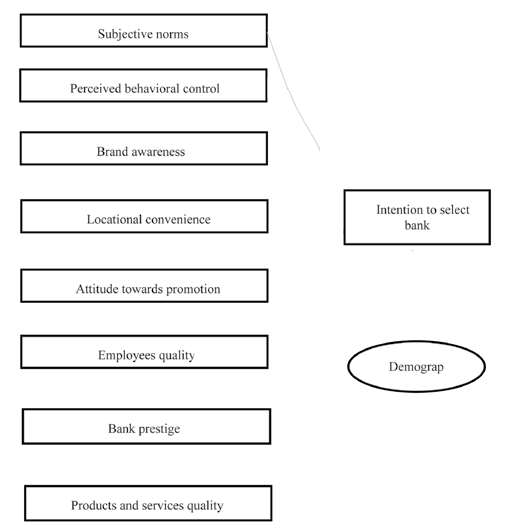 Based on the proposed research model shown in Figure 3, the thesis presentsresearch hypotheses, specifically as follows:subjective normHypotheses 1 (H1): Subjective norm and intention to choose banks have positive relationships.Perceived behavioral controlHypotheses  2  (H2):  Perceived behavioral control and intention to choose banks have  a positive relationshipBrand awarenessHypotheses 3 (H3): Brand awareness and intention to choose banks have a positive relationship.locational convenienceHypotheses 4 (H4): Locational convenience and intention to choose banks have a positive relationship.Attitude towards promotionHypotheses  5  (H5):  Attitude towards promotion and intention to choose banks have  a positive relationship.staff qualityHypotheses 6 (H6): Quality of and intention to choose banks have a positive relationship.Bank prestigeHypotheses 7 (H7): Bank prestige and intention to choose banks have a positive relationship.Quality of the bank’s products and servicesHypotheses 8 (H8): Quality of the bank’s products and services and intention to choose banks have a positive relationship.Research process: Synthesis of theoretical content related to the topic and overview of recent studies to propose research models suitable to the context in Da nang. After that, taking the main steps are qualitative research, preliminary quantitative research and official quantitative research.Qualitative research is conducted by in-depth interviews with some experts in the banking and finance industry. The results of qualitative research help the author to adjust the research model, scale and preliminary confirm the factors included in   the research model in accordance with the conditions of Da nang.Preliminary quantitative research was carried out to evaluate the reliability of the scale and preliminary suitability of each observed variable, conducted by interviewing individual customer groups at transaction points of commercial Bank,  Da nang branch.Official quantitative research is conducted with consumers through questionnaires by questionnaires. With the support of sPss software, collected data     is used to test the scale value by eFA factor analysis method, evaluate the reliability   of the scale through Cronbach’s Alpha coefficient, correlation analysis, multiple regression analysis to test the  model  and  research  hypothesis,  as  well  as  assess  the impact of each independent variable on the dependent variable; testing group comparison by ANOVA (Hair et al, 1998).Results and DebateResults of qualitative researchThrough qualitative research independent variables are filtered and re- examined the relationship with the dependent variable. Qualitative research results are useful for building and completing the scale.Table 1 Scale after adjustingSource: SPSS analysisTable 2 Results of preliminary assessment of reliability with Cronbach’s AlphaSource: SPSS analysisthe scale is subjective norms when selecting commercial Bank with Cronbach’s Alpha coefficient = 0.852. The total correlation coefficients of the observed variables CM1, CM2, CM3 are greater than 0.3 so they are satisfactory to carry out the next analysis.the scale of perceived behavioral control and the intention to selectCommercial Bank has Cronbach’s Alpha coefficient = 0.301 (<0.6). The total correlation coefficient of observed variables HV1, HV2 is less than 0.3 so the author decides this type of scale in the next analysis.the scale brand awareness and intention to select commercial Bank haveCronbach’s Alpha coefficient = 0.505 (<0.6). The total correlation coefficient of the observed variables TH2 is less than 0.3 so this scale is not satisfactory to carry out the next analysis.the scale of convenient location and intention to select commercial Bankbank has Cronbach’s Alpha coefficient = 0.569 (<0.6) so this scale is not satisfactoryto carry out the next an alysis.the scale of Attitude towards promotion and the intention to select Commercial Bank with Cronbach’s Alpha coefficient = 0.933. The correlation coefficients of the observed variables CT1, CT2, CT3, CT4, CT5, CT6 are greater than 0.3, so it is satisfactory to carry out the next analysis.the scale of employees quality and intention to select commercial  Bank bank with Cronbach’s Alpha coefficient = 0.898. The correlation coefficient of the sum of observed variables NV1, NV2, NV3 is greater than 0.3, so it is satisfactory to carry out the next analysis.the scale of bank prestige and intention to select commercial Bank have Cronbach’s Alpha coefficient = 0.877. The correlation coefficients of the observed variables UT1, UT2, UT3 are greater than 0.3, so it is satisfactory to carry out the next analysis.the scale of products and services quality and the intention to select Commercial Bank with Cronbach’s Alpha coefficient = 0.911. The correlation coefficient of the observed variables LI1, LI2, LI3 is greater than 0.3 so it is satisfactory to carry out the next analysis.The scale of intention to select Commercial Bank bank is Cronbach’s Alpha coefficient = 0.955. The correlation coefficients of the observed variables NH1, NH2, NH3 are greater than 0.3, so it is satisfactory to carry out the next analysis.Table 3 Assessing the reliability of the official scale with Cronbach’s AlphaSource: SPSS analysisAfter analyzing Cronbach’s Alpha coefficients for all scales of the research model, the thesis obtained 6 groups of scales with good reliability corresponding        to 21 observed variables. the scales and observed variables given by the author fully meet after analyzing Cronbach’s Alpha coefficients and the author has removed three  factors  that  are  perceived  behavior  control,  locational  convenience  and  Brand awareness.these observed variables will continue to be used in the exploratory FactorAnalysis.Table 4 Rotated Component Matrix of the independent variablesSource: SPSS analysisthere were 18 observed variables included in the analysis with KmO coefficient = 0.809 which satisfies KMO condition from 0.5 to 1. At the same time, Bartlett’s test results showed that the statistical significance of sig = 0.000 is less than 5%. Thus, it can be concluded that factor analysis is appropriate for existing data, variables are related to each other and are eligible for factor analysis by eFA testing.Factor analysis with independent variables with Eigenvalue > 1 produces      5 factors groups with a total cumulative of 80.149% (> 50%). Most variables with    load factors greater than 0.5 satisfy  convergent  values  and discriminant  values. the scales are highly valuable for measuring the corresponding variables. the scales are of high value to measure for the corresponding variables, follows:Group 1 has 3 criteria for measuring attitudes towards promotion, downloaded  by one factor. Load factors from 0,842 to 0,872 meet the set criteria and show  the observed variables with a significant relationship with the factor. This group of factors has kept the 5 observed variables and names compared to the original proposal: Attitude towards promotion (CT).Group 2 has 3 criteria for measuring the factors of products and services quality and is downloaded to one factor. Load factors with values from 0.912 to 0.923 meet the proposed standards and show the observed variables with a significant relationship with the factor. this group of elements is kept the same 3 variables and the original name products and services quality (LI).Group 3 has 3 criteria of employees quality measurement, which is downloaded to a factor. Load factors from 0.898 to 0.920 meet the proposed standards and show the observed variables with a significant relationship with the factor. This group of elements is kept the same 3 variables and the original name employees quality (NV).Group 4 has 3 criteria to measure Bank prestige factor, downloaded to one factor. The load factors from 0.872 to 0.909 have reached the set and show the observed variables with a significant relationship with the factor. This group of factors is kept the same 3 variables and the original name Bank prestige (UT).Group 5 has 3 criteria to measure the subjective norms, downloaded to  one factor. The load factors from 0,820 to 0,888 have reached the set criteria and show the observed variables with a significant relationship with the factor. Thisgroup of elements is retained in 3 observable variables and original namesSubjective norms (CM).EFA analysis for dependent factorsEFA results show that the KMO coefficient is 0.753> 0.5 satisfying the condition; In Bartlett’s test, Sig = 0.000< 0,05, it can be seen that the Barlett test is statistically significant, showing that the observed variables are correlated on a global scale. The total variance extracted by 91,706% indicates that 91,706% of data variability is explained by the group of micro-selections. The coefficient representing the variation is explained by each factor (Eigenvalue) reaching 2.751> 1, which satisfies the data requirement.62Table 5 Rotated Component Matrix of the dependent variableSource: SPSS analysisCorrelation analysisTable 6 Correlation analysisSource: SPSS analysisThe coefficient of correlation analysis shows the degree of correlation between the independent variable and the dependent variable and they are measured by the absolute value of pearson. the closer this value is, the closer the two variables are. According to the correlation matrix, there is a linear correlation between the dependent variable NH and the independent variables because of the  significance level Sig. less than 0.05. The correlation  coefficient (Pearson Correlation)  between  the dependent variable NH and independent variable NV is the highest of 0.600, followed by ct, Ut, li, and cm.63Regression analysisTable 7. Model summarySource: SPSS analysisThe regression results report shows that the R square is 52.5%, which indicates the model’s appropriateness of 52.5% or in other words 52.5% of the variation of y explained by 5 independent variables cm, ct, nv, Ut, li. the adjusted r square value reflects more accurately the fit of the model for the whole, we have an adjusted R value of 0.513 (or 51,3%).Table 8 ANOVASource: SPSS analysisWe see in the test results according to ANOVA table, the significance level   is Sig. = 0.000 <0.01 (α = 0.01) show that the regression model has just been built      is suitable for the overall research and can be used.Table 9. Coefficient in the regression equationSource: SPSS analysisthe results of the regression analysis showed that regression has not been excluded by sig, the T-test of each independent variable is less than 0.05. Looking at the last row of the regularized results we see all VIF (Variance Inflation Factor) <2,  this shows that the multicollinearity of the independent variables is negligible and   the variables in the model are acceptable. the standard beta gives us the importance   of each independent variable for the dependent variable. Here, the importance of64the variables in descending order relative to the dependent variable is employee quality, Attitudes towards promotion, Bank prestige, products and services, and subjective norms.the relationship between the dependent variable and the independentvariables is represented as the standardized regression equation as follows: NH = 0.545NV + 0.257CT + 0.251UT + 0.167LI + 0.120CM (1)NH: The intention to choose Commercial Bank bank NV: Employees qualityCT: Attitude towards promotion UT: Bank prestigeLI: Products and services quality CM: Subjective normsAccording to the standardized regression equation, when the quality ofemployees increases (or decreases) 1 unit of standard deviation, the intention of selecting customers’ banks will increase (or decrease) 0.545 units. standard deviation.When the attitude towards marketing promotion increases (or decreases)   by 1 standard deviation, the intention of selecting customers’ Commercial Bank will increase (or decrease) 0.257 units of standard deviation.When the prestige of the bank increases (or decreases) 1 unit of standard deviation, the intention of selecting a bank of commercial Bank will increase (or decrease) 0.251 units of standard deviation.When the quality of service products increases (or decreases) by 1 standard deviation, the intention of selecting customers’ Commercial Bank will increase (or decrease) 0.167 standard deviation units.When subjective standards increase (or decrease) 1 unit of standard deviation, the intention of selecting customer bank Commercial Bank will increase (or decrease)0.120 standard deviation units.Conclusionthis study has analyzed the theory and previous studies in the country on the intention to select banks, applied with conditions in Da nang. therefore, this study is suitable for the context of Da Nang. The research has confirmed five important factors affecting customers’ intention to choose Commercial Bank , which are subjective standards, attitude towards marketing, staff quality and reputation of the bank. goods and benefits from products and services. These five factors have explained 51.3% of the changes in customers’ intention to choose Commercial Bank, the remaining 48.7% of the variation in the intention to choose Commercial Bank bank is explained by individuals. the other factor that the research has not yet discovered.BibliographyAjzen (2002a), Constructing a TPb Questionaire: Conceptual and Methodologicalconsiderations.Ajzen, I. (1991), ‘The Theory of Planned Behavior’, Organizational Behavior and Human Decision Processes, vol. 50, no. 2, pp. 179-211.Ajzen, I. (2002), ‘Perceived Behavioral Control, Self-Efficacy, Locus of Control and the “theory of Planned Behavor”, Journal of Applied social Psychology, vol.32,pp. 665-683.65Ajzen, I. and Fishbein, M. (1975), Belief, Attitude, Intention and Behavior: Anintroduction to theory and research, Addition-Wesley, reading. mA.Anssi, T. and Sanna, S. (2005), “Subjective Norms, Attitudes and Intention of Finish Consumers in Buying Organic Food”, Bristish Food Journal, vol. 107, no.11, pp.808-822.Awwad, M. S and neimat, B. A. (2010), “Factor Affecting Switching Behavior of Mobile Service Users: The Case of Jodan”, Journal of Economic and Administrative services, vol. 26 issue, pp.27-51.Bollen, K.A (1998), Structural Equations with Latent Variables, New York: JohnWiley & sons, inc.Borith, L., Kasem, C. and takashi, N. (2010), “Psychological Factors Influencing Behavioral Intention of Using Future Sky Train: A preliminary Result in Phnom Penh’s, Asian Transporation Research Society, pp. 123-129.Cronin, J.J., Brady, M.K., and Hult, G.T.M (2000), “ Assesing the effects of quality, value, and customer satisfaction on consumer behavioral intentions in service enviroments”, Journal of Retailing, 76(2), 193-218.Duong Anh Tuan (2017), Factors affecting intention behavior for selectingmaritime bankElbeck, M. and Tirtiroglu, E. (2008), “ Qualifying Purchase Intentions Using Queueing theory”,  Journal  of  Applied  Quatitive  methods,  vol.  3,  issue  2,  pp. 167-168.Gerbing, D. W. and Anderson, J. C. (1998), “An Updateed Paradigm Forscale Development incorporating Unidimensionality  and  its  Assessment”,  Journal  of marketing research, vol.25, no. 2, pp. 186-192.Ha NamKhanh Giao & Ha Minh Dat (2014), Factors affecting selecting commercialbank of elder in Ho chi minh cityHair, Jr. J. F., Anderson, R. E., Tatham, R. L. and Black, W. C. (1998), MultivariateData Analysis, 5th edition, Upper saddle river Prentice-Hall.Heath, Y. and Grifford, R. (2002), “ Extending the Theory of Planned behavior: Predicting the Use of Public transport”, Journal of Applied social Psychology,  no. 32, pp. 2145-2189.Hoang Trong & Chu Nguyen Mong Ngoc (2005), Analyzing research data withsPss, statistic PublisherHoward, J.A and Sheth, J.N. (1967), A theory of Buyer Behavior, in Moyer, R.(ed) “changing marketing system”, Peoceedings of the 1967 Winter coference of the Americian marketing Association AmA, 1967, pp.253-262.Kaiser, H. F (1974), “An Index of Factorial Simplicity”, Psychometrika, vol.39.pp. 31-36.Kotler, P., Amstrong, G. Sauders, J. & Veronica, W (2001), Principles of Marketing,9th edition, Prentice Hall, Boston, UsA.Pham Thi Tam & Pham Ngoc Thuy (2010), Factors affecting selecting bank intention of individual customer in Ho chi minh city, Ho chi minh city university of technologySaha, G. C., and Theingi. (2009), “Service quality, satisfaction, and behavioralintentions: A study of low-cost airline carriers in Thailan”, Managing Service Quality, 19(3), 350-372.Suki, N. M. (2011). “Subscribers Intention Towards Using 3G Mobile Services”,Journal of Economics and Behavioral Studies, 2 (2), 67-75.Tabachnick, B. G. and Fidell, L. S. (1996), Using Multivariate Statistics, 3rd Edition, New York: Harper Collins.yavas U., Babakus e. and Ashill J.n. What do consumers look for in a Bank? An empirical study.Zeithaml, V. A., Berry, L. L., and Parasuraman, A. (1996), “The behavioral consequences of service quality”, Journal of marketing, 60(2), 31-46.correspondence address:trinh le, tan Phd, international school, Duy tan University, 254 nguyen van linhStreet + 550000, Danang city, e-mail: letandtu@gmail.comScale before adjustingScale after adjustinglocational convenientlocational convenientconvenience location of commercialBank ‘s transactionCommercial Bank ‘s are located in manyconvenience locations for customersProducts and services qualityProducts and services qualitycompetitive interest rates meet the requirements of yourcompetitive interest rates meet your requirementsthe intention to choose a bankthe intention to choose a banki intend to choose a regular tPank bank in the near futurei intend to transfer to commercial Bank regularly in the near future.scalescale mean ifItem Delectedscale varianceIf Item Delectedcorrected Item - Total correlationCronbach’s Alpha If Item deletedSubject norms – CM: Cronbach’s Alpha = 0,918Subject norms – CM: Cronbach’s Alpha = 0,918Subject norms – CM: Cronbach’s Alpha = 0,918Subject norms – CM: Cronbach’s Alpha = 0,918Subject norms – CM: Cronbach’s Alpha = 0,918cm19.1013.6560.7480.937cm28.509.3890.8540.880cm38.908.7670.8800.875cm48.69.8220.9000.862Perceived behavioral control – HV: Cronbach’s Alpha = 0.933Perceived behavioral control – HV: Cronbach’s Alpha = 0.933Perceived behavioral control – HV: Cronbach’s Alpha = 0.933Perceived behavioral control – HV: Cronbach’s Alpha = 0.933Perceived behavioral control – HV: Cronbach’s Alpha = 0.933Hv13.801.0670.875Hv23.201.0670.875Brand awareness – TH: Cronbach’s Alpha = 0.798Brand awareness – TH: Cronbach’s Alpha = 0.798Brand awareness – TH: Cronbach’s Alpha = 0.798Brand awareness – TH: Cronbach’s Alpha = 0.798Brand awareness – TH: Cronbach’s Alpha = 0.798tH15.303.1220.7010.712tH25.401.8220.6960.732tH34.702.9 000.6390.763Locational convenient – VT: Cronbach’s Alpha = 0.937Locational convenient – VT: Cronbach’s Alpha = 0.937Locational convenient – VT: Cronbach’s Alpha = 0.937Locational convenient – VT: Cronbach’s Alpha = 0.937Locational convenient – VT: Cronbach’s Alpha = 0.937vt15.904.5440.8820.900vt25.404.9330.8540.919vt36.105.2110.8780.904Attitude toward promotion - CT: Cronbach’s Alpha = 0.865Attitude toward promotion - CT: Cronbach’s Alpha = 0.865Attitude toward promotion - CT: Cronbach’s Alpha = 0.865Attitude toward promotion - CT: Cronbach’s Alpha = 0.865Attitude toward promotion - CT: Cronbach’s Alpha = 0.865ct113.3012.4560.6530.854ct213.6012.0440.8520.803ct313.4014.9330.7040.837ct413.1015.8780.5320.862ct514.3014.9000.6480.845ct614.3015.5670.6760.844Employee quality – NV: Cronbach’s Alpha = 0.901Employee quality – NV: Cronbach’s Alpha = 0.901Employee quality – NV: Cronbach’s Alpha = 0.901Employee quality – NV: Cronbach’s Alpha = 0.901Employee quality – NV: Cronbach’s Alpha = 0.901nv16.706.0110.7760.887nv26.704.0110.9090.776nv37.005.7780.7740.885Bank prestige – UT: Cronbach’s Alpha = 0.909Bank prestige – UT: Cronbach’s Alpha = 0.909Bank prestige – UT: Cronbach’s Alpha = 0.909Bank prestige – UT: Cronbach’s Alpha = 0.909Bank prestige – UT: Cronbach’s Alpha = 0.909Ut16.905.8780.7730.907Ut26.605.6000.8880.810Ut36.706.0110.7950.887Products and services quality – LI: Cronbach’s Alpha = 0.910Products and services quality – LI: Cronbach’s Alpha = 0.910Products and services quality – LI: Cronbach’s Alpha = 0.910Products and services quality – LI: Cronbach’s Alpha = 0.910Products and services quality – LI: Cronbach’s Alpha = 0.910li16.206.4000.7930.896li26.504.7220.9000.809li36.506.2780.7960.892Intention to choose a bank – NH: Cronbach’s Alpha = 0.898Intention to choose a bank – NH: Cronbach’s Alpha = 0.898Intention to choose a bank – NH: Cronbach’s Alpha = 0.898Intention to choose a bank – NH: Cronbach’s Alpha = 0.898Intention to choose a bank – NH: Cronbach’s Alpha = 0.898nH16.704.6780.8040.855nH26.404.7110.8470.811nH36.706.0110.7720.887scalescale mean ifItem Delectedscale varianceIf Item Delectedcorrected Item – Total correlationCronbach’s Alpha If Item deletedSubjective norms – CM: Cronbach’s Alpha = 0,852Subjective norms – CM: Cronbach’s Alpha = 0,852Subjective norms – CM: Cronbach’s Alpha = 0,852Subjective norms – CM: Cronbach’s Alpha = 0,852Subjective norms – CM: Cronbach’s Alpha = 0,852cm16,034,4160,6880,826cm26,004,0100,7590,758cm36,104,3480,7230,793Perceived behavioral control – HV: Cronbach’s Alpha = 0,301Perceived behavioral control – HV: Cronbach’s Alpha = 0,301Perceived behavioral control – HV: Cronbach’s Alpha = 0,301Perceived behavioral control – HV: Cronbach’s Alpha = 0,301Perceived behavioral control – HV: Cronbach’s Alpha = 0,301Hv12,551,2840,179Hv22,611,6560,179Brand awareness – TH: Cronbach’s Alpha = 0,505Brand awareness – TH: Cronbach’s Alpha = 0,505Brand awareness – TH: Cronbach’s Alpha = 0,505Brand awareness – TH: Cronbach’s Alpha = 0,505Brand awareness – TH: Cronbach’s Alpha = 0,505tH15,544,2900,3460,377tH25,583,6830,2400,573tH35,493,7290,4020,270Locational convenient – VT: Cronbach’s Alpha = 0,569Locational convenient – VT: Cronbach’s Alpha = 0,569Locational convenient – VT: Cronbach’s Alpha = 0,569Locational convenient – VT: Cronbach’s Alpha = 0,569Locational convenient – VT: Cronbach’s Alpha = 0,569vt15,383,8440,3700,481vt25,584,2050,3160,561vt35,313,8550,4550,353Attitide toward promotion – CT: Cronbach’s Alpha = 0,933Attitide toward promotion – CT: Cronbach’s Alpha = 0,933Attitide toward promotion – CT: Cronbach’s Alpha = 0,933Attitide toward promotion – CT: Cronbach’s Alpha = 0,933Attitide toward promotion – CT: Cronbach’s Alpha = 0,933ct114,9621,255O,8070,921ct214,9419,8860,8430,916ct315,0620,6700,8010,921ct415,4122,2720,7960,924ct514,8920,3400,7920,923ct614,7719,8870,8090,921Employees quality – NV: Cronbach’s Alpha = 0,898Employees quality – NV: Cronbach’s Alpha = 0,898Employees quality – NV: Cronbach’s Alpha = 0,898Employees quality – NV: Cronbach’s Alpha = 0,898Employees quality – NV: Cronbach’s Alpha = 0,898nv16,104,9150,7840,870nv25,944,2680,8210,836nv35,994,4420,7970,856Bank prestige – UT: Cronbach’s Alpha = 0,877Bank prestige – UT: Cronbach’s Alpha = 0,877Bank prestige – UT: Cronbach’s Alpha = 0,877Bank prestige – UT: Cronbach’s Alpha = 0,877Bank prestige – UT: Cronbach’s Alpha = 0,877Ut16,034,2600,7920,801Ut26,064,1630,7690,822Ut35,944,6040,7310,855Products and services quality – LI: Cronbach’s Alpha = 0,911Products and services quality – LI: Cronbach’s Alpha = 0,911Products and services quality – LI: Cronbach’s Alpha = 0,911Products and services quality – LI: Cronbach’s Alpha = 0,911Products and services quality – LI: Cronbach’s Alpha = 0,911li16,004,2660,8230,872li25,993,9450,8390,856li36,013,9190,8040,877Intention to choose a Commercial Bank – NH: Cronbach’s Alpha = 0,955Intention to choose a Commercial Bank – NH: Cronbach’s Alpha = 0,955Intention to choose a Commercial Bank – NH: Cronbach’s Alpha = 0,955Intention to choose a Commercial Bank – NH: Cronbach’s Alpha = 0,955Intention to choose a Commercial Bank – NH: Cronbach’s Alpha = 0,955nH17,308,0500,8980,938nH27,167,8370,9340,911nH37,168,0280,8800,952Rotated Component MatrixRotated Component MatrixRotated Component MatrixRotated Component MatrixRotated Component MatrixRotated Component MatrixComponentComponentComponentComponentComponent12345ct20,872ct60,869ct50866ct30,857ct40,849ct10,842li20.923li10,918li30,912nv30,920nv10,904nv20,898Ut10,909Ut20,890Ut30,872cm30,888cm20,864cm10,820component1NH20,972NH10,955NH30,946cmctnvUtlinhcmPearson correlationSig. (2- tailed)n1cmPearson correlationSig. (2- tailed)n0,0000,6340,0250,0980,004cmPearson correlationSig. (2- tailed)n200200200200200200ctPearson correlationSig. (2- tailed)n0,324**10,116-0,1010,051-0,342**ctPearson correlationSig. (2- tailed)n0,0000,1020,1530,4750,000ctPearson correlationSig. (2- tailed)n200200200200200200nvPearson correlationSig. (2- tailed)n0,0340,11610,0380,0700,600**nvPearson correlationSig. (2- tailed)n0,6340,1020,5960,3220,000nvPearson correlationSig. (2- tailed)n200200200200200200UtPearson correlationSig. (2- tailed)n-0,159*-0,1010,0381-0,1140,208**UtPearson correlationSig. (2- tailed)n0,0250,1530,5960,1080,003UtPearson correlationSig. (2- tailed)n200200200200200200liPearson correlationSig. (2- tailed)n0,1170,0510,070-1,11410,203**liPearson correlationSig. (2- tailed)n0,0980,4750,3220,1080,004liPearson correlationSig. (2- tailed)n200200200200200200nhPearson correlationSig. (2- tailed)n0,201**0,342**0,600**0,208**0,203**1nhPearson correlationSig. (2- tailed)n0,0040,0000,0000,0030,004nhPearson correlationSig. (2- tailed)n200200200200200200modelrR squareAdjusted R squareStd. Error of the estimate10,7250,5250,5130,97450modelSum of squaresdfmeansqurefSigRegression203,561540,71242,8700,000Residual184,2341940,950total387,795199modelUnstandardizedCoefficientsUnstandardizedCoefficientsstandardizedCoefficientstSig.Collinearity StatisticsCollinearity StatisticsmodelBStd.ErrorBetatolerancevifconstant-2,0410,455-4,4880,000cm0,1680,0740,1202,2580,0250,8721,147ct0,3960,0810,2574,8680,0000,8811,135nv0,7320,0670,54510,8990,0000,9791,021Ut0,3700,0700,2514,9730,0000,9601,042li0,2360,0710,1673,3170,0010,9721,029